BECAS DE ENTRENAMIENTO 2024 MINISTERIO DE DESARROLLO AGRARIOCONVOCATORIA 2023 BENTRE24 DAFORMULARIODOCUMENTACIÓN A PRESENTARFormulario de presentación completo (I – DATOS GENERALES DE LA BECA, II – PLAN Y LUGAR DE TRABAJO y III – DECLARACIONES DE CONFORMIDAD).*Certificación Carrera de Grado:* Certificado analítico de materias rendidas o historia académica emitida por el Sistema de Información Universitaria (SIU GUARANÍ).* (que incluya materias desaprobadas y con calificaciones obtenidas y fechas), expedido por la Facultad en el que conste el promedio de la carrera, con y sin aplazos, y el porcentaje de la carrera aprobada.DNI (anverso y reverso)*Constancia de CUIL/ CUIT.*CV del/la postulante (en formato SIGEVA) y CV del/la postulante ampliado en formato pdf.*CV del/la Director/a (en formato SIGEVA) y CV ampliado en formato pdf.*CV del/la co-Director/a (si corresponde, en formato SIGEVA) y CV ampliado en formato pdf.Si alguno/a de los/las Directores/as propuestos/as es Investigador/a CIC-CONICET o CIC PBA y tiene director/a de tareas, deberá presentar una nota del/de la mismo/a, autorizándole a dirigir la beca propuesta.Nota compromiso de renuncia a cargos que resulten incompatibles con la beca (si correspondiere). (Nota N°2)Nota del/la Director/a justificando inclusión del/la Co-Director/a (si correspondiere). (Nota N°3)	Nota justificando diferente lugar de trabajo del/la Director/a o Co-Director/a (si correspondiere). (Nota N°4)Si el Director/a propuesto/a es Investigador/a Asistente, nota de su Director/a autorizándolo/a a dirigir la beca. (Nota N°5)Nota de domicilio en Provincia de Buenos Aires: si no posee domicilio en la Pcia. de Bs. As. presentar nota de compromiso de realización de cambio de domicilio antes de la fecha de inicio de la Beca.Certificado de Capacitación Ley Micaela (si se posee)FORMULARIO IDATOS GENERALES DE LA BECASr. Presidente de la Comisión de Investigaciones Científicas, Dr. Alejandro VillarTengo el agrado de dirigirme a usted con el objeto de solicitarle se me inscriba en el Concurso de Becas Entrenamiento 2024 Ministerio de Desarrollo Agrario (BENTRE24 DA), para lo cual acompaño los siguientes datos y la documentación requerida.DATOS PERSONALES APELLIDOS:        NOMBRES:      GÉNERO (en el que se autopercibe):DOCUMENTO: DNI Nº:            LUGAR DE NACIMIENTO:      	PAÍS:            FECHA DE NACIMIENTO:           DIRECCIÓN PARTICULAR:CALLE:            Nº:            PISO:       	DEPTO:        LOCALIDAD:       	CP:      	  PARTIDO:      T.E.:    	     CELULAR:        0	-15	 CORREO ELECTRÓNICO:      Nº DE CUIL/CUIT:      ESTUDIOS UNIVERSITARIOS      UNIVERSIDAD:UNIDAD ACADÉMICA:    TÍTULO A OBTENER:         PROMEDIO CON APLAZOS: PROMEDIO SIN APLAZOS:AÑO DE INGRESO:CANTIDAD DE CRÉDITOS/ASIGNATURAS DEL PLAN DE ESTUDIO:      CANTIDAD DE CRÉDITOS/ASIGNATURAS APROBADAS:   CANTIDAD DE CRÉDITOS/ASIGNATURAS ADEUDADAS:   PORCENTAJE DE CRÉDITOS/ASIGNATURAS APROBADAS:CONOCIMIENTO DE IDIOMAS:DATOS RELATIVOS A LA BECATítulo del tema de Investigación propuesto:Palabras claves del plan (tres palabras claves en mayúsculas):Director/a de la Beca Apellido y Nombres:            Título Máximo:           Lugar de trabajo y realización de la beca:           Proyecto de Investigación en el que se inserta el Plan de Actividades del becario/a: Director/a de la Beca (marcar con una “x”)11 Se deberá adjuntar la información correspondiente que respalde la condición y/o categoría del Director. 2 En caso de ser Investigador/a Asistente deberá adjuntar una nota con el consentimiento de su Director/a de tareas.Calle 526 e/ 10 y 11 s/n La Plata, Buenos Aires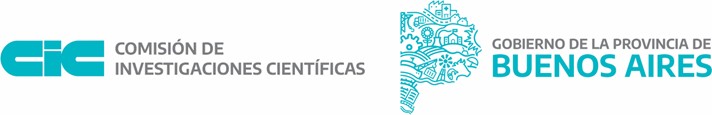 Tel. 221 421 7374 / 482 3795cic.gba.gob.ar3Cargo Docente y Dedicación:       /       Categorización en el sistema de incentivos: (I, II, III): Pertenencia a CICyT CONICET O CIC-PBA:       Categoría en CICyT CONICET o CIC-PBA:       Lugar de trabajo en otra Institución:      Cargo de planta en el que reviste:                Dirección de correo electrónico:       T.E.:       	  (indicar interno)Co-Director/a de la Beca (si corresponde) Apellido y Nombres:         Título Máximo:            Lugar de trabajo y realización de la beca:         Cargo Docente y Dedicación:          Categorización en el sistema de incentivos: (I, II, III) Pertenencia a CICyT CONICET O CIC-BA:       Categoría en CICyT CONICET o CIC-BA:       Lugar de trabajo en otra Institución:      Cargo de planta en el que reviste:         Cantidad de Becarios que dirige (máximo 5):           Dirección de correo electrónico:       T.E.:        (indicar interno)Lugar propuesto para desarrollar la Beca: Indicar ChacraPLAN DE TRABAJO:LÍNEA TEMÁTICA/EJE a la que se presenta:Calle 526 e/ 10 y 11 s/n La Plata, Buenos AiresTel. 221 421 7374 / 482 3795cic.gba.gob.arIF-2023-16061179-GDEBA-CIC5Descripción del plan de trabajo:Resumen hasta doscientas (200) palabras.Estado actual del conocimiento sobre la cuestión y vinculación entre el Plan de Trabajo del becario/a y el proyecto en el que se inscribe.Hipótesis y objetivos del plan de trabajo a desarrollar (hasta doscientas (200) palabras).Metodología a aplicar y adecuación con los objetivos de estudio (hasta novecientas (900) palabras).Cronograma de actividades.Bibliografía:PREPARACIÓN DEL/LA SOLICITANTETodos los antecedentes académicos y laborales del/la postulante que serán tenidos en cuenta en la evaluación por las Comisiones correspondientes, deberá estar cargada en el SIGEVA. Se sugiere revisar la actualización de los datos consignados.Calle 526 e/ 10 y 11 s/n La Plata, Buenos AiresTel. 221 421 7374 / 482 3795cic.gba.gob.ar6FORMULARIO II – PLAN Y LUGAR DE TRABAJOEn páginas agregadas (máximo 7 páginas incluyendo todos los puntos) se desarrollará el Plan de Beca de acuerdo a los siguientes títulos:Del plan de BecaDenominación del trabajoDefinición del problema y estado actual del conocimiento sobre la cuestiónTrabajo previo realizado referente a este proyectoObjetivo/s general/es y objetivos particulares.Métodos y técnicas a emplear.Cronograma mensual de actividades a desarrollar en el período de la beca (comprendido por un período de 12 meses).Referencias bibliográficas.Vinculación del plan de trabajo con otros proyectos de investigación en ejecución en el mismo lugar de trabajo.¿El abordaje del plan de trabajo está enmarcado en alguna problemática de la provincia de Buenos Aires? JustificarDel lugar de trabajo propuesto para el desarrollo de la BecaIdentificación del lugar donde se realizará el plan de trabajoDescripción de la infraestructura y servicios disponibles en relación a los requerimientos del plan de trabajo.Calle 526 e/ 10 y 11 s/n La Plata, Buenos AiresTel. 221 421 7374 / 482 3795cic.gba.gob.arIF-2023-16061179-GDEBA-CIC7FORMULARIO III – DECLARACIONES DE CONFORMIDAD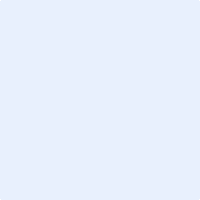 Calle 526 e/ 10 y 11 s/n La Plata, Buenos AiresTel. 221 421 7374 / 482 3795cic.gba.gob.arIF-2023-16061179-GDEBA-CIC8Calle 526 e/ 10 y 11 s/n La Plata, Buenos AiresTel. 221 421 7374 / 482 3795cic.gba.gob.arIF-2023-16061179-GDEBA-CIC9ANEXO – NOTASNota N°2 – Nota por compromiso de renuncia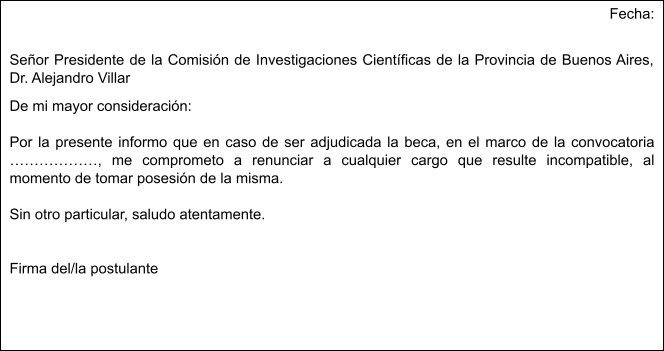 Nota N°3 – Nota del Director/a justificando al Co-Director/aCalle 526 e/ 10 y 11 s/n La Plata, Buenos Aires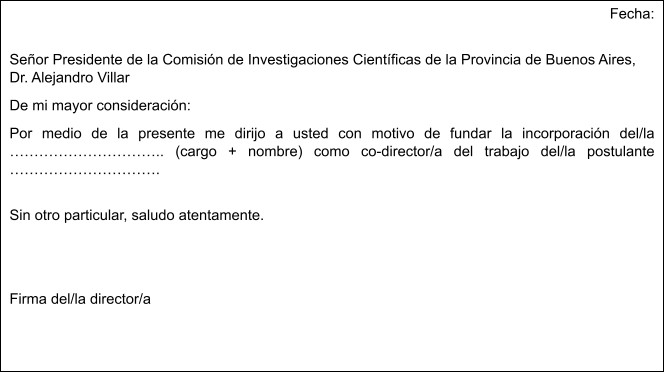 Tel. 221 421 7374 / 482 3795cic.gba.gob.arIF-2023-16061179-GDEBA-CIC10Nota N°4 - Nota justificando diferente lugar de trabajo del Director/a o Co-Director/a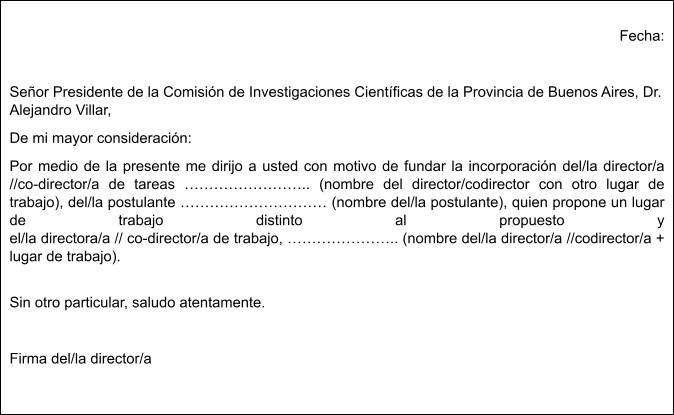 Calle 526 e/ 10 y 11 s/n La Plata, Buenos AiresTel. 221 421 7374 / 482 3795cic.gba.gob.arIF-2023-16061179-GDEBA-CIC11Nota N°5 – En caso que el Director/a propuesto/a sea Investigador/a Asistente, nota de su Director/a autorizándolo/a a dirigir la beca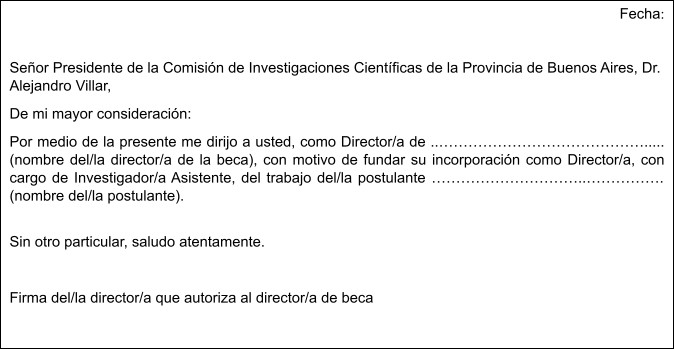 Calle 526 e/ 10 y 11 s/n La Plata, Buenos AiresTel. 221 421 7374 / 482 3795cic.gba.gob.arIF-2023-16061179-GDEBA-CIC12LENGUAleeescribehablaentiendeMiembro de la Carrera de Investigador Científico y Tecnológico CIC o CONICET en cualquiera de sus categorías.2Docente-Investigador/a con dedicación exclusiva o semiexclusiva (Profesor/a, Titular, Asociado/a, Adjunto o Jefe de Trabajos Prácticos).Doctores/as que desempeñen tareas de investigación en otras instituciones de Ciencia y Tecnología, ubicadas en el territorio de la provincia de Buenos Aires (INTI, INTA,CNEA).ChacraEjes estratégicos (MDA)/Temamarcar con X la q corresponda a spresentaciónCE ROJAS1.Selección y Mejoramiento devariedades para zona y/o la agricultura agroecológica 2.BPA e impacto en los suelos3.Monitoreo y reducción del riesgo de desastres en la cuenca del ríoarrecifesCEI EL PATO BPA1.Selección y mejoramiento de variedades hortícolas 2.Compostaje de residuos hortícolas3.Sinergias entre apicultura y horticulturaCE NAPOSTÁ1.Aromáticas bajo riego en el SOB 2.Evaluación génica de Trigo candeal3.Consociaciones forrajeras con leguminosas en el SOBCE EL ALBARDÓNRauchProductividad forrajera y secuestro de carbono en pastizales naturalesSelección y mejora genética de forrajeras.Sistemas silvopastorilesCampo Piloto CORF Hilario AscasubiBuenas prácticas ganaderasSistemas de riego y conservación de suelosSelección y mejoramiento genético de cereales y forrajerasCABAÑA	APIA BOVERGeneral BelgranoControl biológico en ApiculturaMetodologías de comportamiento General Belgrano higiénico de abejasSelección genética de abejasCE PATAGONESSelección de forrajeras nativasEfecto del pastoreo en forrajeras del SOBEstudios y mejora genética ovina: la raza comarqueña.CE MIRAMAR1.Selección y mejoramiento genético en producciones intensivas 2.Intensificación sostenible en sistemas mixtos3.Monitoreo de suelosEE MERCEDES1.Prácticas agroecológicas en fruticultura 2.Cultivo in-vitro de Batata y Alcaucil3.Macropropagación de Batata y Alcaucil y producciones frutícolasEE GORINALa PlataControl biológico de plagas y enfermedades en horticultura agroecológicaBiofumigación en cultivos bajo cubiertaSelección y mejoramiento genético hortícolaCE CHASCOMÚS1.Manejo de malezas resistentes a herbicidas 2.Incorporación de tecnologías de trazabilidad3.Producción ovina a base de Lotus tenuisCE CORONEL SUAREGanadería regenerativa / agroecológicaSelección y mejoramiento genético de forrajeras 3.Sistemas silvopastorilesCE CARHUÉAdolfo Alsina1.Selección y mejoramiento genético de cereales 2.Alternativas sostenibles de manejo de malezas3.Sistemas silvopastorilesCE BLANCA GRANDEOlavarríaGanadería regenerativaSelección y mejoramiento genético de forrajeras para suelos hifromórficosApiculturaCE BELLOCQCarlos Casares1.Mejora genética bovina 2.Selección y mejora genética ovina3.Evaluación de rotaciones de cultivos a largo plazoCEI BARROWTres ArroyosSistemas extensivos de base agroecológicaMejora genética vegetal: trigo pan, trigo candeal, avenaAgricultura sustentable y rotación de cultivosconsignar sucintamente cada actividad unitaria:consignar sucintamente cada actividad unitaria:consignar sucintamente cada actividad unitaria:consignar sucintamente cada actividad unitaria:consignar sucintamente cada actividad unitaria:consignar sucintamente cada actividad unitaria:consignar sucintamente cada actividad unitaria:consignar sucintamente cada actividad unitaria:consignar sucintamente cada actividad unitaria:consignar sucintamente cada actividad unitaria:consignar sucintamente cada actividad unitaria:consignar sucintamente cada actividad unitaria:consignar sucintamente cada actividad unitaria:actividadmesesmesesmesesmesesmesesmesesmesesmesesmesesmesesmesesmeses123456789101112